Properties of materials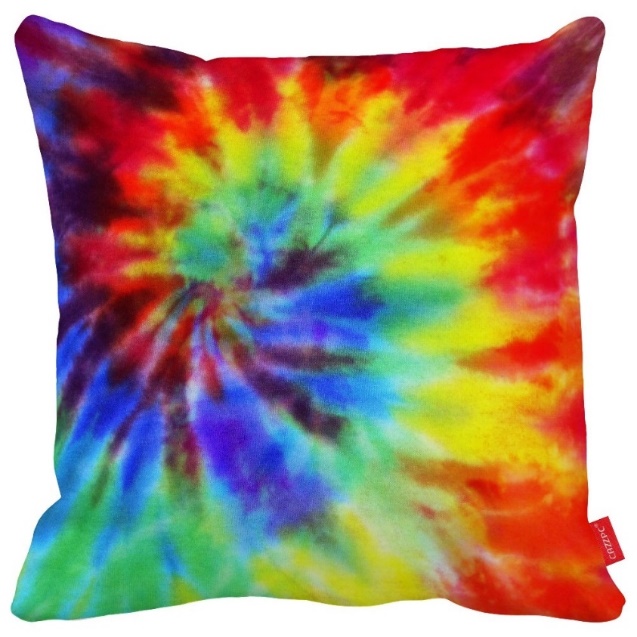 Key vocabularysoftstitchingroughpattern rigid (doesn’t bend)buttonsfluffyfasteningsmoothneedlesilkythreadbumpytie dyesquashy  fabricfirmcushion fillingplumpoverstitchflatrunning stitch decoratedstitchesdetailedbuttonsimpleconnect fabricprototypeConjunctionsSentence supportdesign briefFirst NextAfter that,	When the material is dry…However, if I was to do it again….…fit for purposedesign specification First NextAfter that,	When the material is dry…However, if I was to do it again….…fit for purposematerialFirst NextAfter that,	When the material is dry…However, if I was to do it again….…fit for purposecottonFirst NextAfter that,	When the material is dry…However, if I was to do it again….…fit for purposeattachFirst NextAfter that,	When the material is dry…However, if I was to do it again….…fit for purposesecureFirst NextAfter that,	When the material is dry…However, if I was to do it again….…fit for purposeconsumer